妙赞共享纸巾机是骗局吗？
  目前，随着共享经济开始普及，逐渐扩散到各行各业了，比如现在如火如荼的共享单车，顺风车、共享充电宝、共享雨伞等等，这些都是共享项目，同时也标志着人类社会文明智慧的进步！
  所以在这里我很负责任的告诉诸位，共享纸巾机不是骗局，这是刚新兴起的共享纸巾的一种全新模式，人人可领，完全免费。
  接下来可能很多人都有同样的困惑，免费？那到底是谁掏的钱啊？总要有出处啊，这些费用是由一些企业、工作室、公司、加盟的一些客户提供的，相当于是给他们的企业购买的公众号粉丝！就是我们平时所说的吸粉！企业每包纸巾给的价格是0.6-1.5元，根据购买粉丝的数量和质量而不同。下面我们再来详细了解一下：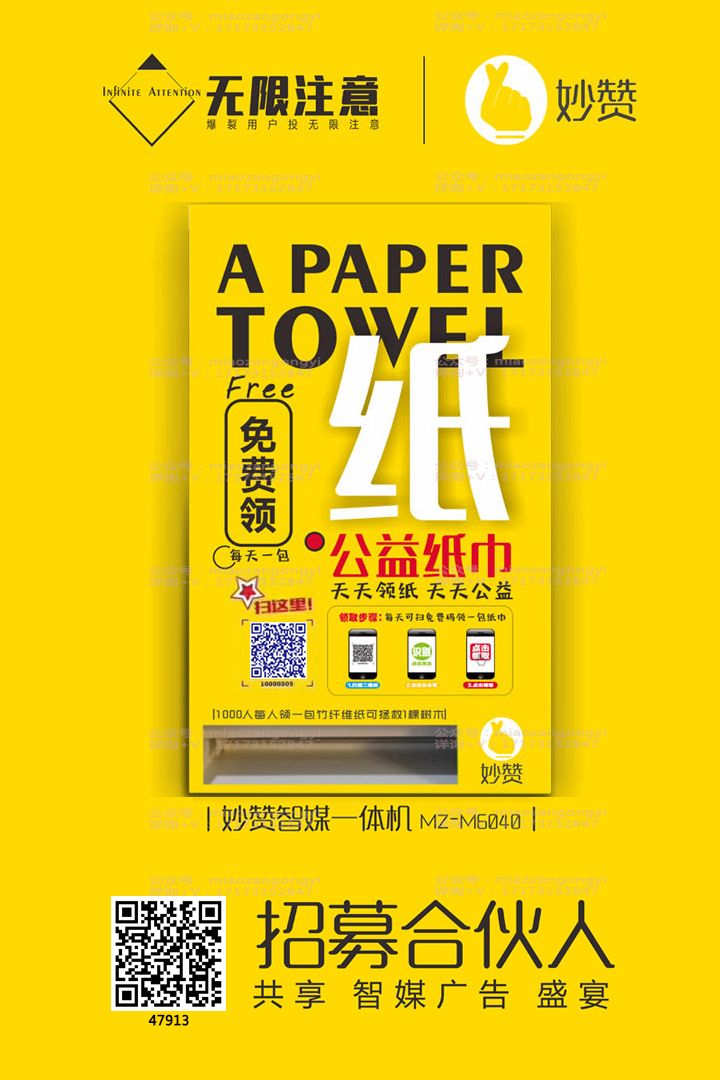 微信：szmz6666
  1.公益纸巾机？是个什么新概念？
   纸巾，是我们生活中必不可少的生活用品之一。家家户户，都不可缺，但是出门需要使用时却非常不方便。相信很多朋友一定有过在外需要清洁，却找不到纸巾的尴尬。公益纸巾机，旨在方便每一个出行人，完善中国公共设施，让更多人受惠。
2.公益纸巾机，怎么方便大家呢？
   只要有我们妙赞公益纸巾机的地方，我们用微信扫一扫，关注一个公众账号，就会掉落一包纸巾，取走即可，不需要收取任何费用。
3.这么方便？那我是不是可以多领几包？
   一个微信号，一天只能免费领走一包纸巾，第二天，才可以来领走第二包纸巾。
4.免费送的，纸巾质量肯定不好吧？
   我们妙赞要做，一定是做最好的，我们的纸巾是纸中皇后的竹纤维原浆纸，比市面上售卖的普通白色纸巾使用手感更好，更健康。
5.如果没有企业来买关注度，我们是不是领不到免费的纸巾了？
  现在是粉丝为王，流量为王的时代。每个企业都有广告需求，以前企业主们，都是到电视台，机场，地铁，路口等地打广告，广告费动辄百万千万，如果想再投放一个新内容，又得重新花钱，而且现在的人都低头玩手机，而不再关注身边环境上的广告，可见投资成本大却效果一般。
  所以企业主们把眼光放到了手机上，每个企业都会开设微信公众账号，但却为没有粉丝量而苦恼。在北上广深很多的企业就选择直接买粉丝来关注，关注后，可以长期推送企业的新动态，新活动，精准广告比传统广告投放成本更低，效果却更好，这么划算的事情，精于计算成本的企业家们怎么会不做？所以，免费纸巾一定是源源不断的有。
6.这个趋势我非常认可，但是送纸巾的速度是非常快的，爆发力也非常强，我担心的是买粉丝的企业是不是有那么多，是否跟的上送纸巾的速度？
   很多朋友可能对粉丝流量生意这行不了解，数据量越大，就越值钱，排队上门寻求合作的企业主就越多，例如地方电视台跟中央电视台。所以，只要打响知名度，有了一定的粉丝基础，就不用担心断流的问题了。我们公司前身一直是做流量粉丝导流，手上常年合作的企业就有上千家，公益纸巾机的推广一定有一个慢到快的过程，把手上的客户消化掉了以后，想到我们公司来买流量打广告的企业主都要排长队了。

7.好东西自然不缺市场，这么好的事我怎么参与呢？
  全国市场刚刚开始布局，绝对的市场先机。现在市面上一台我们妙赞的纸巾机都还没有，所以我们需要招募大批的纸巾机主。

8.如何成为纸巾机主呢？有现货吗？
   我们公司的纸巾机都是定做的，用的市面上目前最好的材料，一年保修。纸巾监测系统和定位系统成本都是比较高的，扫码支付1199元，就可以成为纸巾机的永久机主，不需要任何二次费用。5月份订货的预计15-20天能到货，6月份订货只需要25天左右。
9.这么好的事，这么大的市场，利润一定非常丰厚？
  是的，现阶段，我们主要有三块收益来源
  第一块收益是你自己的纸巾机每天送纸巾，你能领到0.3-0.6元/每包的补贴
  例：你有5台纸巾机，每台每天送出100包，每包平均能拿到0.4元分润，你一天的收益为200元，5台纸巾机的成本一个月收回。拥有多少台纸巾机，你说了算。
  第二块收益是团队售卖纸巾机，你累计达到不同级别的代理时，你的伞下团队新增纸巾机的收益
  例：你直推5台，团队累计45台成为城市总监，你团队一天新增3台纸巾机，一天就是48*3=144元*30天，一个月4320元。
  第三块收益是你伞下所有纸巾机，每天送出的每包纸巾，你都有分润。
  例：你团队推广纸巾机累计有1000台，光这些纸巾机每月送出去的纸巾给你的分润都过万元如果感兴趣需了解更详细的加盟信息，请联系微信：szmz6666
       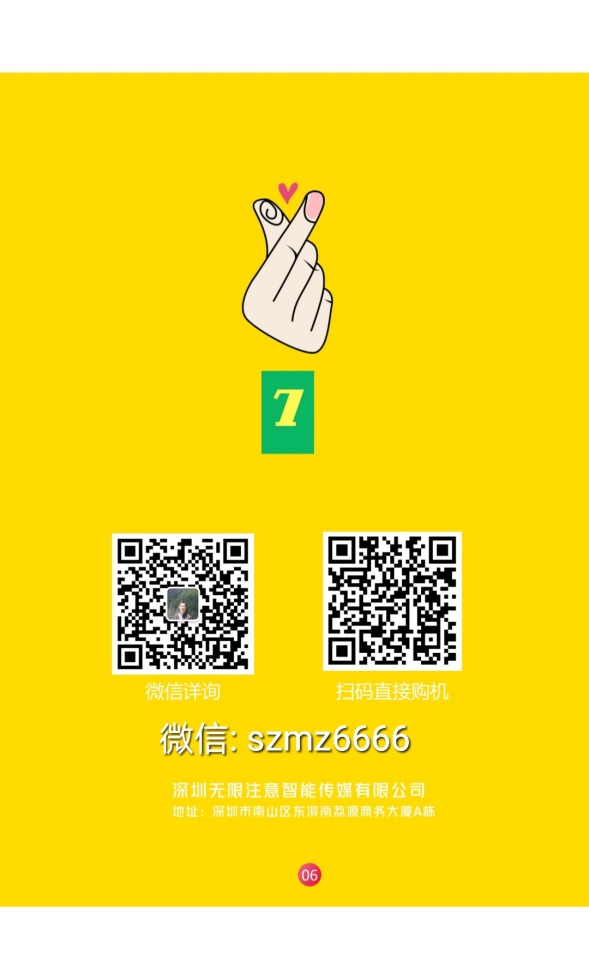 